Guideline and Conditions for Completion of this Expression of Interest Form	Please ensure you complete all details requested on this Expression of Interest Form. This form must be completed by the Principal Investigator of the research project.Completing this form does not oblige you to complete a full application form when invited; however, full applications will not be accepted if a valid Expression of Interest form is not received by the Stroke Association Research Department by March 1 2017.The details we request on this form may be amended or changed in any full application. The title and summary for your research on this form may change in your full application, providing the overall aims and direction of the research do not change.  Please Note: All full applications must be within the limit of £450,000 maximum and must be completed within 3 to 5 years.Position…………………………………………………………………………………….Research Institute…………………………………………………………….Email Address…………………………………………………………….Print Name…………………………………………..Signed……………………………………………….. Date……………………………….TYPE of RESEARCHFrom the following types of research, please select those that most appropriately fits your research application.RESEARCH KEYWORDS Please provide 5 keywords to describe, more specifically, your research areaHaemorrhagic Stroke Priority Programme Awards 2017: Expression of Interest Form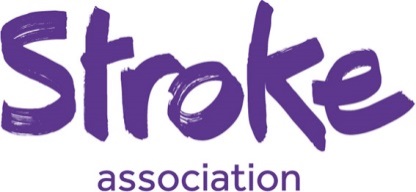 Proposed Research Title (this may be amended): Reference (research office use only):Name of Principal Investigator:Institution and Full Address:Proposed Research Summary (up to 300 words, this may be amended): Areas within Haemorrhage Research Priority Document that this application addresses?Do you intend to apply to undertake research involving animals? Y/NProposed Research Summary (up to 300 words, this may be amended): Areas within Haemorrhage Research Priority Document that this application addresses?Do you intend to apply to undertake research involving animals? Y/NCarers and PatientsClinical PharmacologyClinical PsychologyEpidemiologyGeneticsImagingInformation, EducationNeuropathologyNeuroprotectionNeurorehabilitationPrimary CareQuality of LifeStroke Unit CareSurgical TreatmentVascular Pathology1)2)3)4)5)